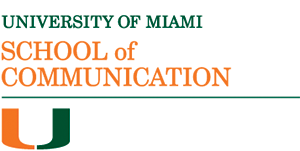 APPROVAL OF DISSERTATION PROPOSALStudents are required to defend a dissertation proposal to the dissertation committee. Students must provide the proposal to committee members at least one week in advance. The dissertation must be an investigation of a substantial scholarly topic. The dissertation committee may require the student to revise and resubmit the proposal or may approve it. The committee’s approval of the dissertation proposal is recorded in the Approval of Dissertation Proposal form with chair and committee member signatures. The chair of the committee submits the completed form to the Graduate Studies Office.  Directions to dissertation chair: Please submit this completed form with the approved copy of the proposal to the Graduate Studies Office. Student Name: ____________________________________ Student Number: __________________________E-mail Address: ____________________________________________________________________________Title of Dissertation:___________________________________________________________________________________________________________________________________________________________________Please be advised that the proposal of the above named student has been reviewed. It is the opinion of the committee members that:The dissertation proposal is of sufficient merit and the design of the study is of sufficient clarity and merit to allow the student to proceed with the study under the direction of the committee chair. __________________________________________________________________________________________Committee Chair Signature		Print Name			Date		Graduate Faculty  Yes / No__________________________________________________________________________________________Committee Member Signature	Print Name			Date		Graduate Faculty  Yes / No__________________________________________________________________________________________Committee Member Signature	Print Name			Date		Graduate Faculty  Yes / No__________________________________________________________________________________________Committee Member Signature	Print Name			Date		Graduate Faculty  Yes / No__________________________________________________________________________________________Committee Member Signature	Print Name			Date		Graduate Faculty  Yes / No												                 tmk 07/05/2012